MaltaMaltaMaltaSeptember 2028September 2028September 2028September 2028MondayTuesdayWednesdayThursdayFridaySaturdaySunday12345678910Victory Day1112131415161718192021222324Independence Day252627282930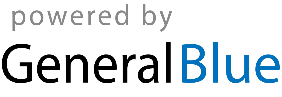 